Рішення органу ліцензування виду господарської діяльності з перевезення пасажирів, небезпечних вантажів та небезпечних відходів річковим, морським транспортом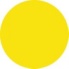 1. Рішення щодо залишення заяв здобувачів про отримання (розширення) ліцензій без розгляду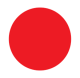 2. Рішення щодо відмови у видачі ліцензій за результатами розгляду заяв здобувачів ліцензій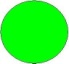 3. Рішення щодо видачі ліцензій за результатами розгляду заяв здобувачів ліцензій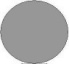 4. Рішення щодо анулювання ліцензій ліцензіатів№Вхідний Номер та дата заявиЗдобувач ліцензіїІдн. кодюр. особи/
ЄДПОУ ФОПВид господарської діяльностіРішення про розгляд заяви  Номер та дата наказу згідно якого прийнято рішенняРеквізити для сплати за ліцензіюПідстава відмови у видачі ліцензії Зміст підстави щодо відмови у видачі ліцензії та пропозиції щодо усунення відповідних недоліків128.12.2018 № 24316/0/7-19ТОВ «ОЙЛ БУНКЕР СЕРВІС»42829388Перевезення небезпечних вантажів та небезпечних відходів річковим, морським транспортомБез розгляду  від 03.01.2020 № 3Керуючись вимогами пункту 3 частини третьої статті 11, пункту 1 частини другої статті 12 Закону України «Про ліцензування видів господарської діяльності»Здобувачем ліцензії не надано другий екземпляр опису документів, за підписом здобувача ліцензії або уповноваженої ним особи.Після усунення причин, що стали підставою для прийняття рішення про залишення заяви про отримання ліцензії без розгляду, здобувач ліцензії може повторно подати заяву про отримання ліцензії221.01.2020 № 912/0/7-20ТОВ «ОЙЛ БУНКЕР СЕРВІС»42829388Перевезення небезпечних вантажів та небезпечних відходів річковим, морським транспортомВідмовитивід 03.02.2020 № 30Керуючись вимогами пункту першого частини третьої статті 13 Закону України «Про ліцензування видів господарської діяльності» та пунктів 8 та 15 Ліцензійних умовВідповідно до Свідоцтва про мінімальний склад екіпажу МSM № 000027 видану на судно «ВИТЯЗЬ», передбачено звання (посада) вахтового механіка. У відомостях про наявність матеріально-технічної бази та спеціалістів, необхідних для провадження господарської діяльності з перевезення пасажирів, небезпечних вантажів та небезпечних відходів річковим, морським транспортом на судно «ВИТЯЗЬ» наданих здобувачем ліцензії відсутній член екіпажу із званням (посадою) вахтовий механік.Після усунення причин, що стали підставою для прийняття рішення про відмову у видачі ліцензії, здобувач ліцензії може повторно подати заяву про отримання ліцензії311.02.2020 № 2183/0/7-20ТОВ «ОЙЛ БУНКЕР СЕРВІС»42829388Перевезення небезпечних вантажів та небезпечних відходів річковим, морським транспортомВидативід 21.02.2020 № 44розрахункові реквізити: УК у м.Одесі/Малиновськ.р-н/22011800; код отримувача (ЄДРПОУ): 38016923; банк отримувача Казначейство України (ЕАП); Номер рахунку (IBAN): UA978999980334109896000015007413.02.2020 № 2392/0/7-20ФОП Юрєв Юрій Іванович2294408174Перевезення пасажирів малим/маломірним судномВидативід 21.02.2020 № 44розрахункові реквізити: УК у Генічес р-ні/Генічес р-н/22011800; код отримувача (ЄДРПОУ): 37934859; банк отримувача Казначейство України (ЕАП); Номер рахунку (IBAN): UA 608999980334169896000021112)